Publicado en España el 26/05/2023 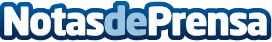 POWEN explica cuál es la potencia adecuada en los paneles solares del hogarLa instalación de paneles solares en una vivienda puede generar muchas dudas en cuanto a la potencia necesaria para satisfacer las necesidades energéticas de la casaDatos de contacto:POWEN España900535795Nota de prensa publicada en: https://www.notasdeprensa.es/powen-explica-cual-es-la-potencia-adecuada-en Categorias: Hogar Sostenibilidad Sector Energético http://www.notasdeprensa.es